MOVIMPRESENATALITA’ E MORTALITA’ DELLE IMPRESE ITALIANE REGISTRATE PRESSO LE CAMERE DI COMMERCIO - ANNO 2020PUGLIA IMPRESE nel 2020: 19MILA ISCRIZIONI E 16MILA CESSAZIONI Lecce, Brindisi e Taranto sono le province pugliesi che hanno fatto registrare le migliori performanceBari 18 gennaio 2021 – Oltre 19mila iscrizioni e più di 16mila cessazioni al Registro delle imprese pugliesi nel 2020, con un tasso di crescita del +0,80% (la media nazionale è dello 0,32%). L’andamento demografico dell’imprenditoria pugliese, nonostante il saldo positivo di più di 3mila imprese, è apparso, lo scorso anno, complessivamente caratterizzato da una diffusa incertezza sull’evoluzione della pandemia.Normalmente le cancellazioni di attività dal Registro delle imprese si concentrano nei primi tre mesi dell’anno ed è in questo periodo che si attendono le maggiori ripercussioni della crisi dovuta alla pandemia. A fine dicembre 2020, pertanto, lo stock complessivo delle imprese esistenti ammontava a 382.535. Rispetto all’anno precedentela rilevazione Movimprese segnala che le iscrizioni sono diminuite in Puglia del 17,5% (dato quasi identico a quello nazionale). Parallelamente, le cessazioni hanno fatto segnare un calo del 20,4%. Lecce, Brindisi e Taranto sono le province pugliesi che hanno fatto registrare le migliori performance (come da tabelle ndr).Dal punto di vista delle forme giuridiche a mantenere il segno più in Puglia sono solo le società di capitale ( + 3647) e altre forme societarie (+ 64) che fanno registrare un saldo positivo. Ditte individuali -152 e società di persone -568.  “Gli effetti pandemici sulla tenuta delle imprese sono mitigati e certamente rimandati all'uscita dei vari decreti "Ristori" – commenta Luigi Triggiani, segretario generale di Unioncamere Puglia -. Le imprese un po' più strutturate rischiano meno. Chi soffre è soprattutto la microimpresa, alla quale dovremmo pensare di indirizzare gli sforzi maggiori in questo momento, perché sono comunque imprese che danno lavoro e quindi contribuiscono alla tenuta delle famiglie e dunque del Paese”. Il dato nazionale.In Italia  le imprese nate nel 2020 sono state 292.308. A fronte di queste, nello stesso periodo hanno definitivamente chiuso i battenti 272.992 attività. Il tasso di crescita è stato del +0,32%.A fine dicembre 2020, pertanto, lo stock complessivo delle imprese esistenti ammontava a 6.078.031 unità.Rispetto all’anno precedente la rilevazione Movimprese segnala che le iscrizioni sono diminuite del 17,2%. Parallelamente, le cessazioni hanno fatto segnare un calo del 16,4%.La forte contrazione dei flussi di iscrizioni e cancellazioni delle imprese suggerisce dunque cautela nella quantificazione delle conseguenze del forzato rallentamento delle attività in molti settori economici. A stabilire l’entità degli effetti prodotti nel 2020 dalla crisi pandemica sul tessuto imprenditoriale, come già rilevato, sarà peraltro utile attendere le risultanze del primo trimestre dell’anno in corso. Tradizionalmente, infatti, molte comunicazioni di chiusura dell’attività pervenute al Registro delle Imprese negli ultimi giorni dell’anno vengono statisticamente conteggiate nel nuovo anno.Per l’ufficio stampa Unioncamere Puglia Chicca Maralfa3385082862Con preghiera di diffusioneTab. 1 – Serie storica dei principali indicatori di nati-mortalità delle imprese – Anni 2006-2020Valori assoluti e percentualiFonte: Unioncamere-InfoCamere, Movimprese(*) Al netto delle cancellazioni d’ufficio effettuate In ciascun  periodo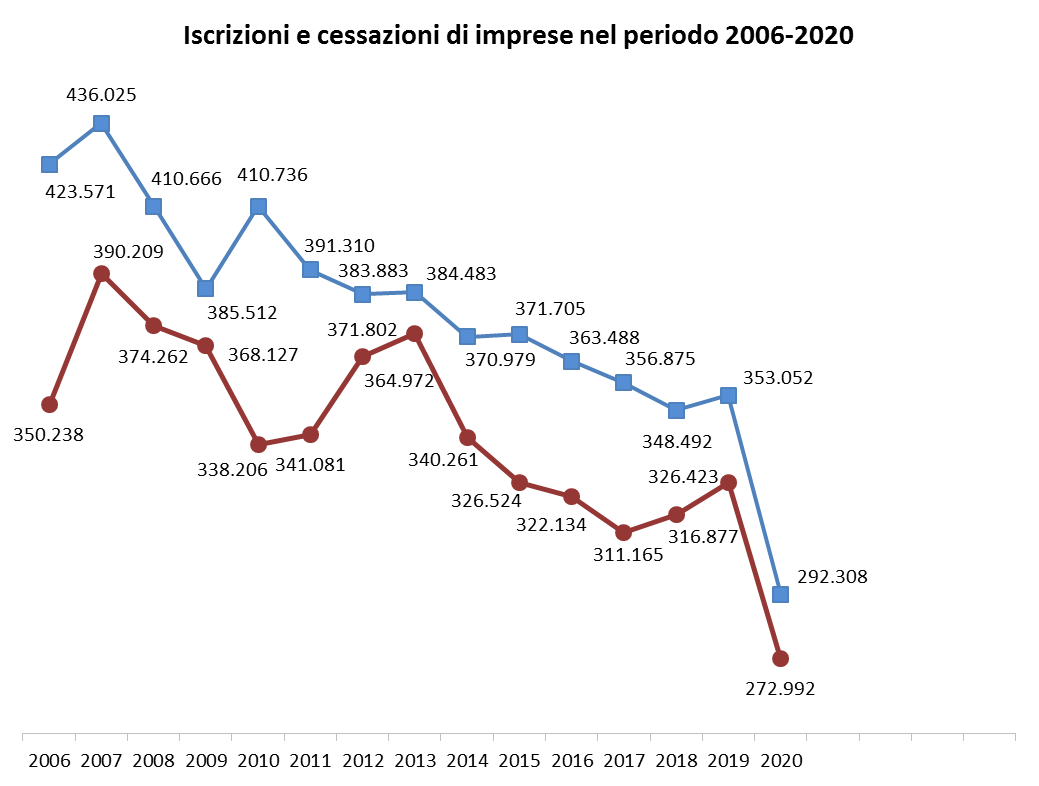 Fonte: Unioncamere-InfoCamere, MovimpreseMOVIMPRESE 2020 - Riepilogo dei dati principaliTab. 1 – Nati-mortalità delle imprese per regioni – Anno 2020 Fonte: Unioncamere-InfoCamere, MovimpreseTab. 2 – Nati-mortalità delle imprese per grandi circoscrizioni territoriali – Anno 2020Fonte: Unioncamere-InfoCamere, MovimpreseTab. 3 – Stock al 31 dicembre 2020, saldi e tassi di variazione rispetto al 31.12.2019Totale imprese nei principali settori di attività economicaFonte: Unioncamere-InfoCamere, MovimpreseTab. 4 – Nati-mortalità delle imprese per forme giuridiche – Anno 2020Totale imprese Fonte: Unioncamere-InfoCamere, MovimpreseTOTALE IMPRESE – Anno 2020Iscrizioni, cessazioni, saldi e tassi di crescita annuali per provinceFonte: Unioncamere-InfoCamere, Movimprese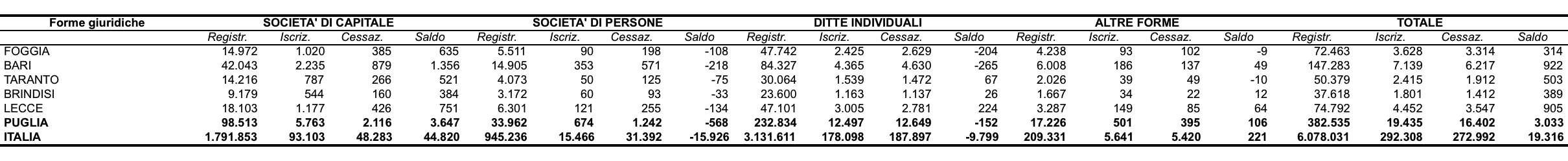 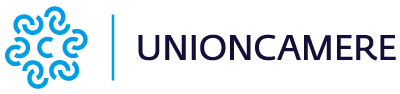 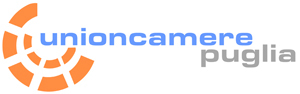 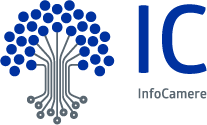 c o m u n i c a t o s t a m p ac o m u n i c a t o s t a m p ac o m u n i c a t o s t a m p aANNOImpreseregistrate al 31 dicembreIscrizioniCessazioni*SaldoTasso di Crescitaannuale20066.125.514423.571350.23873.3331,21%20076.123.272436.025390.20945.8160,75%20086.104.067410.666374.26236.4040,59%20096.085.105385.512368.12717.3850,28%20106.109.217410.736338.20672.5301,19%20116.110.074391.310341.08150.2290,82%20126.093.158383.883364.97218.9110,31%20136.061.960384.483371.80212.6810,21%20146.041.187370.979340.26130.7180,51%20156.057.647371.705326.52445.1810,75%20166.073.763363.488322.13441.3540,68%20176.090.481356.875311.16545.7100,75%20186.099.672348.492316.87731.6150,52%20196.091.971353.052326.42326.6290,44%20206.078.031292.308272.99219.3160,32%REGIONIIscrizioniCessazioniSaldoStock alTasso di crescitaTasso di crescita202031 dicembre 202020202019PIEMONTE20.94221.913-971426.314-0,23%-0,35%VALLE D’AOSTA605607-212.212-0,02%-0,09%LOMBARDIA48.04345.2052.838949.3990,30%0,59%TRENTINO A. A.5.4475.030417110.3240,38%0,92%VENETO21.82723.649-1.822479.692-0,38%0,03%FRIULI V. G.4.3604.949-589101.220-0,58%-0,66%LIGURIA7.3627.748-386161.349-0,24%-0,06%EMILIA ROMAGNA20.71422.920-2.206449.361-0,49%-0,31%TOSCANA19.72219.993-271410.209-0,07%0,10%UMBRIA4.1103.99211894.2020,13%0,30%MARCHE6.7497.734-985166.661-0,58%-0,53%LAZIO32.27725.4766.801657.9681,03%1,40%ABRUZZO6.9396.606333148.3730,22%0,04%MOLISE1.5441.686-14235.167-0,40%0,07%CAMPANIA31.09224.6126.480602.6341,09%0,97%PUGLIA19.43516.4023.033382.5350,80%0,77%BASILICATA2.5822.39219060.5820,31%0,32%CALABRIA8.3737.0771.296188.0410,69%0,32%SICILIA22.30918.6733.636471.2890,78%0,78%SARDEGNA7.8766.3281.548170.4990,91%0,80%ITALIA292.308272.99219.3166.078.0310,32%0,44%AREE GEOGRAFICHEIscrizioniCessazioniSaldoRegistrateal 31.12.2020Tasso di crescita 2020Tasso di crescita 2019NORD-OVEST76.95275.4731.4791.549.2740,09%0,26%NORD-EST52.34856.548-4.2001.140.597-0,37%-0,08%CENTRO62.85857.1955.6631.329.0400,42%0,67%SUD E ISOLE100.15083.77616.3742.059.1200,80%0,71%ITALIA292.308272.99219.3166.078.0310,32%0,44%SETTORI DI ATTIVITA'Stock al 31 dicembre 2020Saldo dello stock nel 2020Var. % dello stock nel 2020Var. % dello stock nel 2019Agricoltura, silvicoltura pesca 735.466-4.258-0,57%-0,99%Estrazione di minerali da cave e miniere 4.012-43-1,05%-1,70%Attività manifatturiere 548.565-3.981-0,72%-0,73%Fornitura di energia elettrica, gas, vapore13.3103552,73%2,74%Fornitura di acqua; reti fognarie11.7831691,45%0,28%Costruzioni 832.87210.1801,23%0,39%Commercio1.497.862-4.386-0,29%-0,80%Trasporto e magazzinaggio 166.7874350,26%-0,04%Attività dei servizi alloggio e ristorazione 461.2446.2171,36%1,82%Servizi di informazione e comunicazione                     140.1622.8022,02%1,63%Attività finanziarie e assicurative 128.9972.6242,07%1,19%Attività immobiliari 294.9794.6901,61%1,62%Attività professionali, scientifiche e tecniche 222.9446.9233,18%3,14%Noleggio, agenzie di viaggio, servizi alle imprese 211.4726.2113,01%3,14%Amministrazione pubblica e difesa; ass. sociale 136-8-5,30%-3,73%Istruzione 32.4078822,78%3,08%Sanità e assistenza sociale 45.1869922,24%2,82%Attività artistiche, sportive, di intrattenimento79.3861.5211,94%2,21%Altre attività di servizi 248.6151.6120,65%1,65%FORME GIURIDICHEIscrizioniCessazioniSaldo 2019Stock al 31.12.2020Tasso di crescita 2020Tasso di crescita 2019Società di capitali93.10348.28344.8201.791.8532,54%3,52%Società di persone15.46631.392-15.926945.236-1,65%-1,80%Imprese individuali178.098187.897-9.7993.131.611-0,31%-0,51%Altre forme5.6415.420221209.3310,10%0,21%TOTALE 292.308272.99219.3166.078.0310,32%0,44%PROVINCEIscrizioniCessazioniSaldoTaso di crescitaannualePROVINCEIscrizioniCessazioniSaldoTaso di crescitaannualeAGRIGENTO                1.8511.4563950,98%MESSINA                  2.6642.0546100,98%ALESSANDRIA              1.7492.102-353-0,84%MILANO                   20.82816.3074.5211,19%ANCONA                   1.7922.170-378-0,84%MODENA                   3.4273.781-354-0,49%AOSTA                    605607-2-0,02%MONZA3.8073.828-21-0,03%AREZZO                   1.6271.768-141-0,38%NAPOLI                   16.38212.7953.5871,19%ASCOLI PICENO            1.0381.054-16-0,06%NOVARA                   1.4531.530-77-0,26%ASTI                     1.0171.137-120-0,51%NUORO                    1.5791.2093701,24%AVELLINO                 2.0081.909990,22%ORISTANO                 508486220,15%BARI                     7.1396.2179220,62%PADOVA                   4.4634.609-146-0,15%BELLUNO                  628769-141-0,92%PALERMO                  4.6894.0386510,66%BENEVENTO                1.5581.2343240,92%PARMA                    1.9532.072-119-0,26%BERGAMO                  4.3634.840-477-0,50%PAVIA                    2.1932.441-248-0,53%BIELLA                   631766-135-0,77%PERUGIA                  3.0693.035340,05%BOLOGNA                  4.4994.869-370-0,39%PESARO E URBINO          1.4861.767-281-0,71%BOLZANO - BOZEN          3.1292.5905390,91%PESCARA                  1.8401.744960,26%BRESCIA                  5.8135.762510,04%PIACENZA                 1.1741.374-200-0,69%BRINDISI                 1.8011.4123891,04%PISA                     2.1592.175-16-0,04%CAGLIARI                 3.1732.6595140,73%PISTOIA                  1.5531.652-99-0,30%CALTANISSETTA            1.0561.002540,21%PORDENONE                1.1111.258-147-0,56%CAMPOBASSO               1.0881.219-131-0,50%POTENZA                  1.6301.4491810,47%CASERTA                  5.3583.7381.6201,70%PRATO                    2.1211.9751460,44%CATANIA                  5.4734.5539200,89%RAGUSA                   1.8021.3944081,10%CATANZARO                1.6111.3972140,63%RAVENNA                  1.6342.006-372-0,96%CHIETI                   1.9211.977-56-0,12%REGGIO CALABRIA          2.2221.7544680,88%COMO                     2.2682.387-119-0,25%REGGIO EMILIA            2.6822.67480,01%COSENZA                  3.0402.7023380,49%RIETI                    8136781350,88%CREMONA                  1.3021.494-192-0,66%RIMINI                   2.0352.156-121-0,31%CROTONE                  8056331720,96%ROMA                     24.45818.5665.8921,17%CUNEO                    2.9443.352-408-0,61%ROVIGO                   1.0641.322-258-0,96%ENNA                     677713-36-0,24%SALERNO                  5.7864.9368500,71%FERMO921994-73-0,35%SASSARI                  2.6161.9746421,16%FERRARA                  1.4691.857-388-1,11%SAVONA                   1.4121.487-75-0,25%FIRENZE                  4.9775.324-347-0,32%SIENA                    1.2661.387-121-0,43%FOGGIA                   3.6283.3143140,43%SIRACUSA                 1.8431.6012420,62%FORLI' - CESENA          1.8412.131-290-0,69%SONDRIO                  614729-115-0,78%FROSINONE                2.2751.9673080,64%TARANTO                  2.4151.9125031,01%GENOVA                   3.7404.054-314-0,37%TERAMO                   1.6471.5391080,30%GORIZIA                  440562-122-1,21%TERNI                    1.041957840,38%GROSSETO                 1.3291.1282010,69%TORINO                   11.91911.5583610,16%IMPERIA                  1.2191.209100,04%TRAPANI                  2.2541.8623920,83%ISERNIA                  456467-11-0,12%TRENTO                   2.3182.440-122-0,24%LA SPEZIA                991998-7-0,03%TREVISO                  3.9334.419-486-0,55%L'AQUILA                 1.5311.3461850,61%TRIESTE                  893820730,45%LATINA                   2.9082.6562520,44%UDINE                    1.9162.309-393-0,79%LECCE                    4.4523.5479051,22%V.CUSIO OSSOLA     564667-103-0,80%LECCO                    1.1681.291-123-0,48%VARESE                   3.2853.1271580,24%LIVORNO                  1.6301.606240,07%VENEZIA                  3.4983.670-172-0,22%LODI                     758854-96-0,58%VERCELLI                 665801-136-0,85%LUCCA                    2.0401.955850,20%VERONA                   4.7134.71210,00%MACERATA                 1.5121.749-237-0,62%VIBO VALENTIA            6955911040,76%MANTOVA                  1.6442.145-501-1,26%VICENZA                  3.5284.148-620-0,75%MASSA-CARRARA            1.0201.023-3-0,01%VITERBO                  1.8231.6092140,57%MATERA                   95294390,04%ITALIA292.308272.99219.3160,32%NATI-MORTALITA' DELLE IMPRESE PER REGIONI NATI-MORTALITA' DELLE IMPRESE PER REGIONI NATI-MORTALITA' DELLE IMPRESE PER REGIONI NATI-MORTALITA' DELLE IMPRESE PER REGIONI NATI-MORTALITA' DELLE IMPRESE PER REGIONI NATI-MORTALITA' DELLE IMPRESE PER REGIONI NATI-MORTALITA' DELLE IMPRESE PER REGIONI NATI-MORTALITA' DELLE IMPRESE PER REGIONI Confronto anni 2020 e 2019 - Valori assolutiConfronto anni 2020 e 2019 - Valori assolutiConfronto anni 2020 e 2019 - Valori assolutiConfronto anni 2020 e 2019 - Valori assolutiConfronto anni 2020 e 2019 - Valori assolutiConfronto anni 2020 e 2019 - Valori assolutiREGIONIREGIONIIscrizioni 2020Iscrizioni 2020Iscrizioni 2019Iscrizioni 2019Cessazioni 2020Cessazioni 2020Cessazioni 2019PIEMONTEPIEMONTE20.94220.94225.97225.97221.91321.91327.489VALLE D'AOSTA            VALLE D'AOSTA            605605711711607607722LOMBARDIA                LOMBARDIA                48.04348.04358.31358.31345.20545.20552.610TRENTINO-ALTO ADIGE      TRENTINO-ALTO ADIGE      5.4475.4476.5996.5995.0305.0305.595VENETO                   VENETO                   21.82721.82726.45426.45423.64923.64926.304FRIULI-VENEZIA GIULIA    FRIULI-VENEZIA GIULIA    4.3604.3605.2205.2204.9494.9495.895LIGURIA                  LIGURIA                  7.3627.3629.3479.3477.7487.7489.451EMILIA-ROMAGNA           EMILIA-ROMAGNA           20.71420.71425.41425.41422.92022.92026.845TOSCANA                  TOSCANA                  19.72219.72224.09324.09319.99319.99323.698MARCHE                   MARCHE                   6.7496.7498.8698.8697.7347.7349.778LAZIO                    LAZIO                    32.27732.27739.95239.95225.47625.47630.746ABRUZZO                 ABRUZZO                 6.9396.9398.2238.2236.6066.6068.164MOLISE                   MOLISE                   1.5441.5441.8561.8561.6861.6861.832CAMPANIA                 CAMPANIA                 31.09231.09235.86935.86924.61224.61230.123PUGLIA                   PUGLIA                   19.43519.43523.56023.56016.40216.40220.618BASILICATA               BASILICATA               2.5822.5822.9252.9252.3922.3922.730CALABRIA                 CALABRIA                 8.3738.3739.8849.8847.0777.0779.293SICILIA                  SICILIA                  22.30922.30925.65525.65518.67318.67322.037SARDEGNA                 SARDEGNA                 7.8767.8769.2659.2656.3286.3287.906ITALIAITALIA292.308292.308353.052353.052272.992272.992326.423NATI-MORTALITA' DELLE IMPRESE PER REGIONI NATI-MORTALITA' DELLE IMPRESE PER REGIONI NATI-MORTALITA' DELLE IMPRESE PER REGIONI NATI-MORTALITA' DELLE IMPRESE PER REGIONI NATI-MORTALITA' DELLE IMPRESE PER REGIONI NATI-MORTALITA' DELLE IMPRESE PER REGIONI NATI-MORTALITA' DELLE IMPRESE PER REGIONI Confronto anni 2020 e 2019 - Valori percentualiConfronto anni 2020 e 2019 - Valori percentualiConfronto anni 2020 e 2019 - Valori percentualiConfronto anni 2020 e 2019 - Valori percentualiConfronto anni 2020 e 2019 - Valori percentualiConfronto anni 2020 e 2019 - Valori percentualiConfronto anni 2020 e 2019 - Valori percentualiREGIONIIscrizioni 2020Iscrizioni 2020Cessazioni 2020Cessazioni 2020PIEMONTE-19,4%-19,4%-20,3%-20,3%VALLE D'AOSTA            -14,9%-14,9%-15,9%-15,9%LOMBARDIA                -17,6%-17,6%-14,1%-14,1%TRENTINO-ALTO ADIGE      -17,5%-17,5%-10,1%-10,1%VENETO                   -17,5%-17,5%-10,1%-10,1%FRIULI-VENEZIA GIULIA    -16,5%-16,5%-16,0%-16,0%LIGURIA                  -21,2%-21,2%-18,0%-18,0%EMILIA-ROMAGNA           -18,5%-18,5%-14,6%-14,6%TOSCANA                  -18,1%-18,1%-15,6%-15,6%MARCHE                   -23,9%-23,9%-20,9%-20,9%LAZIO                    -19,2%-19,2%-17,1%-17,1%ABRUZZO                 -15,6%-15,6%-19,1%-19,1%MOLISE                   -16,8%-16,8%-8,0%-8,0%CAMPANIA                 -13,3%-13,3%-18,3%-18,3%PUGLIA                   -17,5%-17,5%-20,4%-20,4%BASILICATA               -11,7%-11,7%-12,4%-12,4%CALABRIA                 -15,3%-15,3%-23,8%-23,8%SICILIA                  -13,0%-13,0%-15,3%-15,3%SARDEGNA                 -15,0%-15,0%-20,0%-20,0%ITALIA-17,2%-17,2%-16,4%-16,4%